MATHEMATICS MASTERYMathematics Mastery provides a structured programme for literacy and numeracy and step by step guides for parents. The numeracy activities allow opportunity for discussion and independent practical tasks which encourage mathematical thinking and video clips are also provided for support. The numeracy tasks cover aspects of number, shape and space and measures. The literacy activities provide opportunity for structured activities, reading, discussion, prediction and comprehension all based on selected texts which are provided. Parental access to the programme is straight forward, there is no need to register just access the ‘Free Covid-19 Resources’ at the top of the Mathematics Mastery homepage: https://www.mathematicsmastery.org/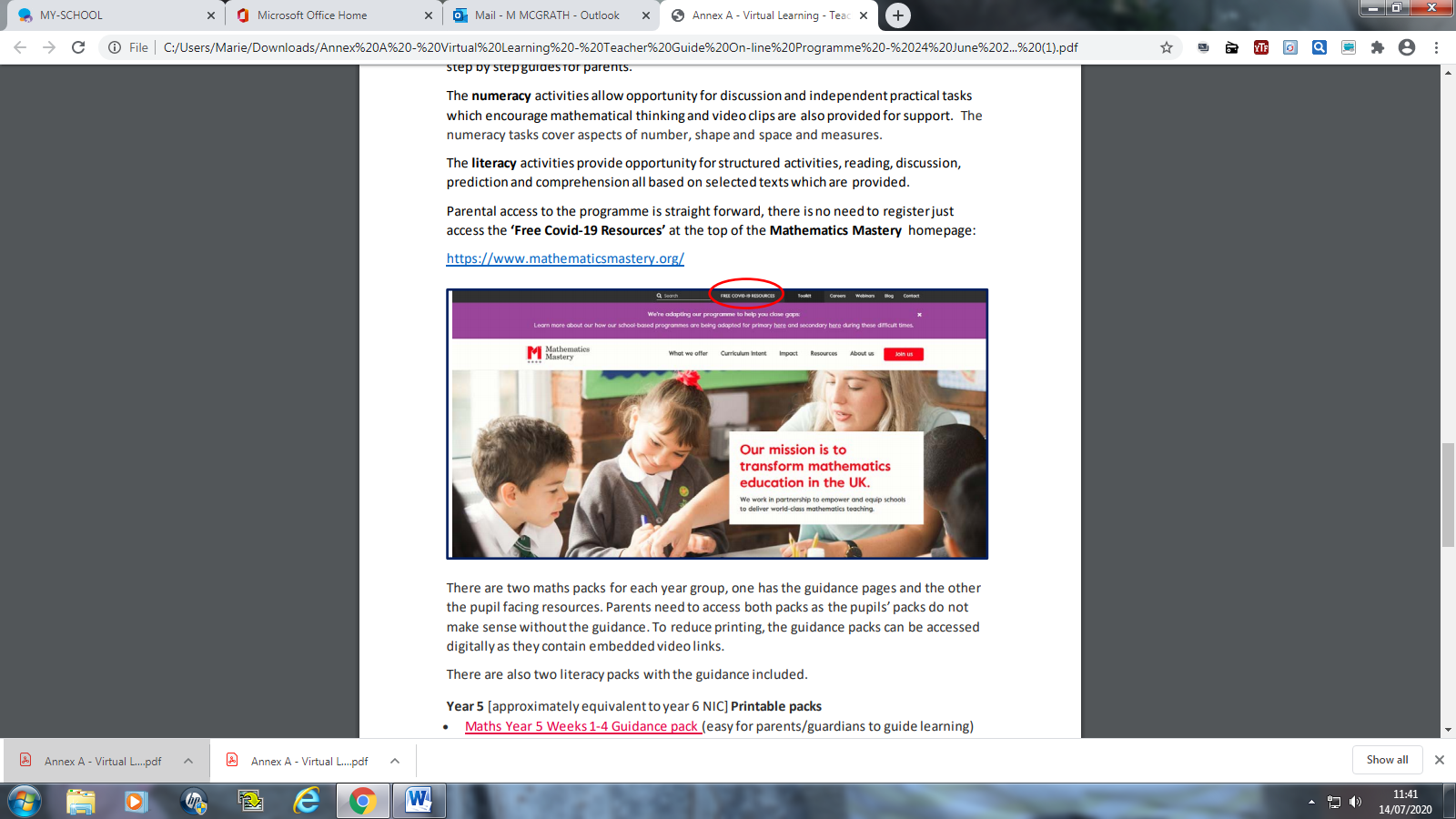 There are two maths packs for each year group, one has the guidance pages and the other the pupil facing resources. Parents need to access both packs as the pupils’ packs do not make sense without the guidance.To reduce printing, the guidance packs can be accessed digitally as they contain embedded video links. There are also two literacy packs with the guidance included. Year 5 [approximately equivalent to year 6 Northern Ireland Curriculum] Printable packs • Maths Year 5 Weeks 1-4 Guidance pack (easy for parents/guardians to guide learning) Page 4 of 4 • Maths Year 5 Weeks 1-4 Pupil pack • Maths Year 5 Weeks 5-9 Guidance pack (easy for parents/guardians to guide learning) • Maths Year 5 Week 5-9 Pupil pack• English Year 5 Workbook (week 1-4) (guidance included) • English Year 5 Workbook (week 5-9) (guidance included)